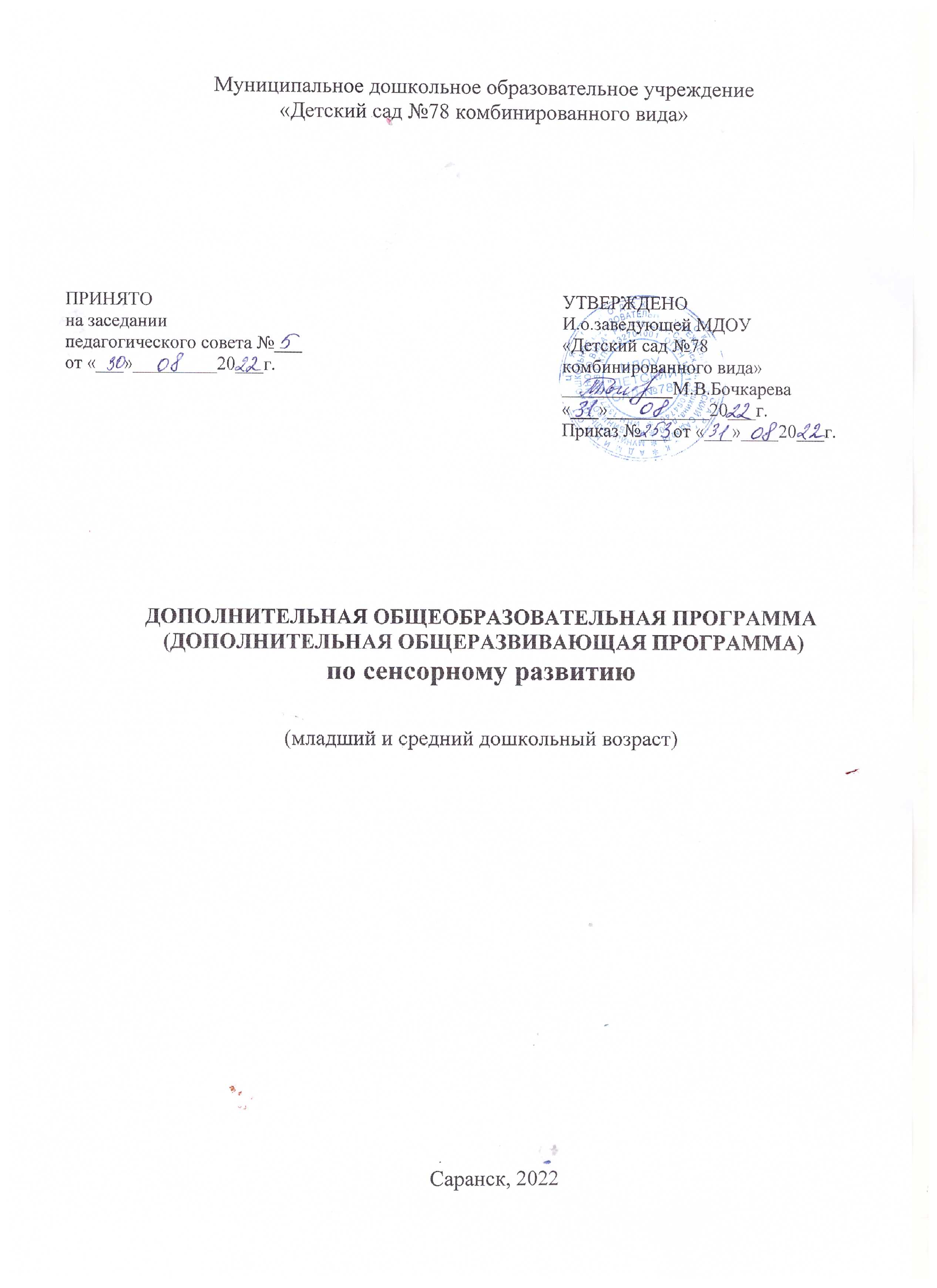 Муниципальное дошкольное образовательное учреждение«Детский сад №78 комбинированного вида»ДОПОЛНИТЕЛЬНАЯ ОБЩЕОБРАЗОВАТЕЛЬНАЯ ПРОГРАММА (ДОПОЛНИТЕЛЬНАЯ ОБЩЕРАЗВИВАЮЩАЯ ПРОГРАММА) по сенсорному развитию(младший и средний дошкольный возраст)Саранск, 2022Пояснительная запискаНаправленность программы по сенсорному развитию по содержанию является социально-педагогической; по функциональному предназначению – учебно-познавательной; по времени реализации – трехгодичной.Программа разработана с учетом закономерностей формирования восприятия в дошкольном возрасте и психологических механизмов перехода внешних перцептивных действий во внутренний план, а также особенностей освоения сенсорных эталонов. Поэтому в программу включены образцы сенсорных эталонов разных свойств (формы, цвета, величины и др.), которые ребенок может освоить в игровых занятиях. В программе представлены специальные игры и упражнения, на развитие тактильного восприятия с водой, на нанизывание, с карандашом, с краской, с бумагой, на выкладывание, которые помогут дифференцированные движения пальцев рук.Новизна программы заключается в использовании информационно – коммуникационных технологий, способствующих повышению качества, доступности и эффективности образования.Актуальность данной программы обусловлена тем, что познание человеком окружающего мира начинается с «живого созерцания», с ощущения (отражения отдельных свойств предметов и явлений действительности при непосредственном воздействии на органы чувств) и восприятия (отражение в целом предметов и явлений окружающего мира, действующих в данный момент на органы чувств). Известно, что развитие ощущений и восприятий создает необходимые предпосылки для возникновения всех других, более сложных познавательных процессов (памяти, воображения, мышления).В условиях реализации ФГОС ведущей деятельностью является – игра, т.к. игра составляет основное содержание жизни ребенка дошкольного возраста. В исследованиях Л.С. Выготского, А. Н. Леонтьева, А. В. Запорожца, Д. Б. Эльконина игра определяется как ведущий вид деятельности. Игра – наиболее доступный для детей вид деятельности, это способ переработки полученных из окружающего мира впечатлений, знаний. Уже в раннем детстве ребенок имеет наибольшую возможность именно в игре, а не в какой-либо другой деятельности, быть самостоятельным, по своему усмотрению общаться со сверстниками, выбирать игрушки и использовать разные предметы, преодолевать те или иные трудности.В дошкольной педагогике дидактические игры с давних пор считались основным средством сенсорного воспитания. Практика использования дидактических игр с сенсорным содержанием показала, что наиболее интенсивно происходит сенсорное развитие детей младшего возраста при условии, что проводить их следует не от случая к случаю, а в определенной системе, в тесной связи с общим ходом сенсорного обучения и воспитания детей раннего и среднего возраста.Педагогическая целесообразность заключается в работе по формированию сенсорных эталонов у детей младшего и среднего дошкольного возраста и включена во все виды детской деятельности.  Одним из достоинств программы является её адаптированность к условиям детского сада, а представленный цикл комплексно-тематических занятий  может быть успешно реализован воспитателями и родителями в работе по ознакомлению с сенсорными эталонами. Системность, практико-ориентированный характер, простота и доступность изложения представленного практического материала представляют педагогическую ценность.Цель: формирование и развитие сенсорных процессов (ощущение, восприятие, представление) у детей младшего и среднего дошкольного возраста.ЗадачиОбучающие:- обучить детей сенсорным эталонам: выделять цвет, форму, величину как особые признаки предметов и накапливать представления об основных разновидностях цвета и формы и об отношении предметов по величине;-обучить детей способам обследования предметов: их группировке по цвету и форме вокруг образцов – эталонов;-закрепить представления о разновидностях каждого свойства;-формировать представления о простейших перцептивных действиях (погладить, надавить, пощупать, попробовать на вкус и так далее);- учить применять полученные знания в практической и познавательной деятельности.Развивающие:- развивать у детей внимание, мыслительные операции (сравнение, анализ, синтез, обобщение);- развивать мелкую моторику рук;- развивать умение активно употреблять слова, обозначающие действия (потрогать, просунуть, погладить и другие), качества и свойства;- развивать мотивацию личности ребенка к познанию.Воспитательные:- формирование у воспитанника нравственных качеств по отношению к окружающим (доброжелательность, чувство товарищества и т. д.);- воспитание усидчивости, целенаправленности.Реализация данных задач осуществляется с учетом следующих принципов:- занимательности, используется с целью вовлечения детей в целенаправленную деятельность, формирования у них желания выполнять предъявленные требования и стремление к достижению конечного результата;- новизны, позволяет опираться на непроизвольное внимание, вызывая интерес к работе, за счет постановки последовательной системы задач, активизируя познавательную сферу;- динамичности, заключается в постановке целей по обучению и развития ребенка, которые постоянно углубляются и расширяются, чтобы повысить интерес и внимание детей к обучению;- сотрудничества, позволяет создать в ходе продуктивной деятельности, доброжелательное отношение друг к другу и взаимопомощь;- систематичности и последовательности,  предполагает, что знания и умения неразрывно связаны между собой и образуют целостную систему, то есть учебный материал усваивается в результате постоянных упражнений и тренировок;- учета возрастных и индивидуальных особенностей, основывается на знании анатомофизиологических и психических, возрастных и индивидуальных особенностей ребенка;- научности,  заключается в формировании у детей системы научных знаний, в анализе и синтезе предметов, выделениях в нем важных, существенных признаков (цвет, форма, величина), в выявлении возможных межпредметных связей, в использовании принятых научных терминов (например, шар, куб, призма, цилиндр, квадрат, прямоугольник, треугольник и пр.)Отличительные особенности данной образовательной программы  от уже существующих заключается в использовании дидактических игр по методике М.Монтессори.При реализации данной программы предусматриваются следующие методы и приемы работы с детьми:- наглядный метод (наблюдение, использование игрушек, картин, иллюстраций, показ игровых действий). Широкое использование наглядного материала способствует формированию обобщенных представлений о геометрических фигурах, цвете, величине. Яркий наглядный материал позволяет успешно проводить с ребенком различные игры. - словесный метод. Основной способ познания для ребенка этого возраста – рассказы, ответы на его вопросы, а также вопросы к нему. В самом начале занятия необходима мотивация детей - помочь решить проблему. В процессе дидактических игр используются вопросы к детям. - практический, то есть игровой. Дети осуществляют практические действия с предметами. В работе с детьми используется прием опредмечивания изображения того или иного предмета при помощи элементов: мозаики разной величины, формы, цвета. При сравнении предметов по величине происходит развитие глазомера - прием соотнесения по величине (наложению и приложению). При знакомстве детей с геометрическими фигурами - прием обследования формы – обведение пальцем контура фигуры.Формы и режим проведения занятийОрганизация образовательной работы предполагает воспитание и обучение на специальных занятиях, в режимные моменты и в совместной деятельности педагога с детьми в течение всего дня. Занятия целиком проходят в форме игры. Игровые приемы обеспечивают динамичность процесса обучения, максимально удовлетворяют потребности ребенка в самостоятельности – речевой и поведенческой (движения, действия и т.п.) Основной упор сделан на применении дидактических игр и игровых упражнений, которые могут проводиться в комплексе и самостоятельно, в зависимости от уровня развития и подготовленности ребенка к восприятию.В рабочей программе предусмотрено использование различных видов дидактических игр:На восприятие формы;На целенаправленное развитие восприятия цвета;На восприятие качеств величины;На количество предметов;На развитие речи, мышления;На развитие первоначальных представлений о природе;Игры Монтессори.Возраст детей Программа по сенсорному развитию предназначена для работы с детьми 1,6-5 лет:- I год обучения - 1,6-3 года;- II год обучения – 3-4 года;- III год обучения – 4-5 лет.Сроки реализацииУчебный план программы по сенсорному развитию разработан на 3 учебных года. Каждый курс состоит из 62 занятий. Формы и режимы занятий- фронтальная (групповая) форма;- по подгруппам – основная форма работы на занятиях;- игровая форма;- индивидуальная деятельность;- развивающие игры;- интегрированная форма.Продолжительность занятий:- первый год обучения – 10 минут;- второй год обучения – 15 минут;- третий год обучения – 20 минут.	Занятия проводятся два раза в неделю в соответствии с утвержденным расписанием.Ожидаемые результаты и способы их проверки	В результате освоения программы воспитанники должны:знать:-шесть основных цветов спектра и их названия, оттенки цветов и их названия, систему цветов;-пять геометрических форм (квадрат, круг, треугольник, овал, прямоугольник) и их названия;-вкусовые качества овощей и фруктов.уметь:-идентифицировать цвета, геометрические фигуры, вкусовые особенности;-подбирать предметы по образцу;-группировать предметы по одному из признаков (форма, цвет, оттенок, вкус, величина);-сравнивать оттенки цвета, предметы по величине;-чередовать предметы по величине;-сопоставлять формы предметов с эталонами формы, цвета предметов с эталонами цвета;-обозначать величину предметов словами;-воспринимать и воспроизводить взаимное расположение геометрических фигур на плоскости с учетом их цвета и формы;-находить зрительно фигуру по осязательно воспринимаемому образцу;-расчленять изображения предмета на составные части и воссоздавать сложную форму из частей;-словесно описывать формы предметов.владеть:-приёмами обследования формы;-действиями подбора по образцу;-способами соотнесения предметов по величине (наложение и приложение), зрительно по осязательно воспринимаемому образцу.
	 В результате реализации программы создаются необходимые предпосылки для формирования психических функций, имеющих первостепенное значение для возможности дальнейшего обучения, развиваются зрительный, слуховой, тактильный, кинетический, кинестетический и другие виды ощущений и восприятий.Формы проведения итогов реализации ДОППодведение итогов по результатам освоения материала данной программы происходит во время проведения открытой  итоговой НОД.Комплексно-тематическое планирование по сенсорному развитию(первый год обучения)Учебно-тематический план кружка по сенсорному развитию(первый год обучения)Перспективный план кружка по сенсорному развитию(первый год обучения)Учебно-тематический план программы по сенсорному развитию(второй год обучения)Комплексно-тематическое планирование по сенсорному развитию	(второй  год обучения)	Перспективный план кружка по сенсорному развитию	(второй  год обучения)	Комплексно-тематическое планирование по сенсорному развитию(третий год обучения)Учебно-тематический план кружка по сенсорному развитию(третий год обучения)Перспективный план кружка по сенсорному развитию(третий год обучения)Литература-Альтхауз Д., Дум Э. Цвет – форма – количество: Опыт работы по развитию познават.Способностей детей дошкол. Возраста/Рус. Пер. под ред. В.В.Юртайкина.- М.:Просвещение, 2004.- 64 е., ил.-Афанасьева И.П. Маленькими шагами в большой мир знаний. Первая младшая группа:Учебно-методическое пособие для воспитателей ДОУ.-Спб.: «ДЕТСТВО-ПРЕСС», 2015.-128 е.: ил.-Бондаренко Т.М. Комплексные занятия в первой младшей группе детского сада:Практическое пособие для воспитателей и методистов ДОУ. -Воронеж: Издательство«Учитель»,2013-270 с.-Венгер Л.А. и др. Воспитание сенсорной культуры ребёнка от рождения до 6 лет: Кн. длявоспитателя дет. Сада/Л.А.Венгер, Э.Г.Пилюгина, Н.Б.Венгер;Под ред. Л.А.Венгера.- М.:Просвещение, 2008. -144 e.: ил.-Дидактические игры и занятия с детьми раннего возраста: Пособие для воспитателя дет.Сада/Е.В.Зворыгина, Н.С.Карпинская, И.М.Кононова и др.; Под ред. С.Л.Новосёловой.-4-еизд., перераб. – М.: Просвещение, 2005. -144 е., 4 л. ил.-Максаков А.И., Тумакова Г.А. Учите, играя: игры и упражнения со звучащим словом.Пособие для воспитателя дет.сада. -2-е изд., испр. и доп. -М.: Просвещение, 2004. -144е.,ил.-Оздоровительная и воспитательная работа в доме ребёнка: Кн. Для работников дома ребёнка/Р.В.Тонкова-Ямпольская, Э.Л.Фрухт, Л.Г.Голубева и др.; Cост. Э.Л.Фрухт. -М.:Просвещение, 2009. -192 е.: ил.-Пилюгина Э.Г. Занятия по сенсорному воспитанию с детьми раннего возраста: ПособиеДля воспитателя дет. Сада. -М.: Просвещение, 2003. -ООО е., ил.-Развивающие игры с малышами до трёх лет. Популярное пособие для родителей и педагогов./Сост. Т.В.Галанова. Художники Г.В.Соколов,В.Н.Куров. -Ярославль:«Академия развития», 2007. -240 е., ил. – (Серия: «Игра, обучение, развитие,развлечение»).-Хазиева Р.К. 55 развивающих игр для малышей от года до трех. – СПБ.: Издательскай Дом «Литера», 2008. – 48 с.: ил. – (Серия «первые шаги»).-Широкова Г.А. Сенсомоторное развитие детей раннего возраста. Диагностика. Игры.Упражнения/Широкова Г.А.Ростов н/Д.: Феникс, 2006. – 256 е. – (Школа развития).ПРИНЯТОна заседании педагогического совета №___от «___»_________20___г.УТВЕРЖДЕНОИ.о.заведующей МДОУ«Детский сад №78 комбинированного вида»____________М.В.Бочкарева«___»___________20___г.Приказ №___ от «___»____20___г.НеделяНазвание темыКоличество занятийОктябрьОктябрьОктябрь1«Найди такой»11«Что в коробке лежит?»12«Пирамидка»12«Такой- не такой»13«Колпачки»13«Ищем красное»14«Чудесная коробка»14«Матрешки»1НоябрьНоябрьНоябрь1«Пирамидка»11«Занимательная коробка»12«Цветные забавы»12«Такая разная бумага13«Оденем куклу»13«Крутится?»14«Яйцо»14«Чудесный мешочек»1ДекабрьДекабрьДекабрь1«Большому зайчику - большую ложу» 11«Помоги кукле Кате»12«Помогаем Мишке»12«Маленькому мишутке - маленькую конфетку»13«Чудесный мешочек»13«Укладываем кукол спать»14«Складываем кубики»14«Ориентировка в предметах близкой формы»1ЯнварьЯнварьЯнварь2«Раздай куклам подарки»12«Теплое и холодное»13«Играем с фруктами»13«Коробки разных форм»14«Помогаем кошке разложить игрушки»14«Разложить яблочки на тарелочки»1ФевральФевральФевраль1«Гладкое и пушистое»11«Найди такой же квадратик, как у меня»12«Пирамидки»12«Разложи фишки»13«Найди такой же листик»13«Неваляшка»14«Нанизывание бус разной формы»14«Помоги мишке найти свой домик»1Март Март Март 1«Разрезные картинки»11«Поход за фруктами в магазин»12«Играем с крупой»12«Что звучало»13«Пересыпание»13«Один- много»14«Раскладывание предметов по форме»14«Тихо или громко?»1Апрель Апрель Апрель 1«Цветные фоны»11«Кубики с картинками»12«Перелей водичку»12«Достань шарик»13«Фруктовый сад»13«Найди и назови»14«Вкладыши»14«Складные кубы»1Май Май Май 1«Классификация»11«Угости зверей»12«Раскладывание фишек по цветам»12«Разрезные картинки»13«Нанизывание бус разной формы»13«Пересыпание»14«Найди такой же»14«Украшаем сумочку для обезьянки»1Месяц №Название темыМаксимальная нагрузкаИз нихИз нихМесяц №Название темыМаксимальная нагрузкаТеоретич. частьПрактич.частьОктябрь 1«Найди такой»10 мин.3 мин7минОктябрь 1«Что в коробке лежит?»10 мин3 мин7минОктябрь 2«Пирамидка»10 мин3 мин7минОктябрь 2«Такой- не такой»10 мин3 мин7минОктябрь 3«Колпачок»10 мин3 мин7минОктябрь 3«Ищем красное»10 мин3 мин7минОктябрь 4Чудесная коробка10 мин3 мин7минОктябрь 4«Матрешка»10 мин3 мин7минНоябрь1«Пирамидка»10 мин3 мин7минНоябрь1«Занимательная коробка»10 мин3 мин7минНоябрь2«Цветные забавы»10 мин3 мин7минНоябрь2«Такая разная бумага»10 мин3 мин7минНоябрь3«Оденем куклу»10 мин3 мин7минНоябрь3«Крутится?»10 мин3 мин7минНоябрь4«Яйцо»10 мин3 мин7минНоябрь4«Чудесный мешочек»10 мин3 мин7минДекабрь 1«Большому зайчику - большую ложку»10 мин3 мин7минДекабрь 1«Помоги кукле Кате»10 мин3 мин7минДекабрь 2«Помогаем мишке»10 мин3 мин7минДекабрь 2«Маленькому мишутке - маленькую конфетку»10 мин3 мин7минДекабрь 3«Чудесный мешочек»10 мин3 мин7минДекабрь 3«Укладываем кукол спать»10 мин3 мин7минДекабрь 4«Складываем кубики»10 мин3 мин7минДекабрь 4«Ориентировка в предметах близкой формы»10 мин3 мин7минЯнварь 	2«Раздай куклам подарки»10 мин3 мин7минЯнварь 	2«Теплое и холодное»10 мин3 мин7минЯнварь 3«Играем с фруктами»10 мин3 мин7минЯнварь 3«Коробки разных форм»10 мин3 мин7минЯнварь 4«Помогаем кошке разложить игрушки»10 мин3 мин7минЯнварь 4«Разложить яблочки на тарелочки»10 мин3 мин7минФевраль1«Гладкое и пушистое»10 мин3 мин7минФевраль1«Найди такой же квадратик, как у меня»10 мин3 мин7минФевраль2«Пирамидка»10 мин3 мин7минФевраль2«Разложи фишки»10 мин3 мин7минФевраль3«Найди такой же листик»10 мин3 мин7минФевраль3«Неваляшка»10 мин3 мин7минФевраль4«Нанизывание бус разной формы»10 мин3 мин7минФевраль4«Помоги мишке найти свой домик»10 мин3 мин7минМарт 1«Разрезные картинки»10 мин3 мин7минМарт 1«Поход за фруктами в магазин»10 мин3 мин7минМарт 2«Играем с крупой»10 мин3 мин7минМарт 2« Что звучало»10 мин3 мин7минМарт 3«Пересыпание»10 мин3 мин7минМарт 3«Один - много»10 мин3 мин7минМарт 4«Раскладывание предметов по форме»10 мин3 мин7минМарт 4«Тихо или громко?»10 мин3 мин7минАпрель 1«Цветные фоны»10 мин3 мин7минАпрель 1«Кубики с картинками»10 мин3 мин7минАпрель 2«Перелей водичку»10 мин3 мин7минАпрель 2«Достань шарик»10 мин3 мин7минАпрель 3«Фруктовый сад»10 мин3 мин7минАпрель 3«Найди и назови»10 мин3 мин7минАпрель 4«Вкладыши»10 мин3 мин7минАпрель 4«Складные кубы»10 мин3 мин7минМай 1«Классификация»10 мин3 мин7минМай 1«Угости зверей»10 мин3 мин7минМай 2«Раскладывание фишек по цветам»10 мин3 мин7минМай 2«Разрезные картинки»10 мин3 мин7минМай 3«Нанизывание бус разной формы»10 мин3 мин7минМай 3«Пересыпание»10 мин3 мин7минМай 4«Найди такой же»10 мин3 мин7минМай 4«Украшаем сумочку для обезьянки»10 мин3 мин7минНед.№Тема занятияПрограммноесодержаниеМатериалЛитература Октябрь Октябрь Октябрь Октябрь Октябрь Октябрь 11Игра «Найди такой»Знакомить детей с цветом предметов. Упражнять детей в узнавании предметов красного цвета.Ведерко с игрушками красного цветаДидактические игры и занятия с детьми раннего возраста: Пособие для воспитателя дет.Сада/Е.В.Зворыгина12Игра «Что в коробке лежит?»Привлекать внимание к предметам, производящих различные по громкости и тембру звуки. Развивать слуховое восприятие предметов.Коробка с игрушками (колокольчик, барабан, погремушка и т.д.)Венгер Л.А. и др. Воспитание сенсорной культуры ребёнка от рождения до 6 лет23ПирамидкаУчить нанизывать на стержень кольца с маленьким отверстиемПирамидка из 5 колец одинакового размера с маленьким отверстиемВенгер Л.А. и др. Воспитание сенсорной культуры ребёнка от рождения до 6 лет24Игра «Такой - не такой»Учить детей различать шарики и кубики. Учить соотносить предметы по форме по образцуНа каждого ребенка по 5 шариков и 5 кубиков на подносе, карточки с нарисованными кубиками, желоб для прокатывания шариков.Дидактические игры и занятия с детьми раннего возраста: Пособие для воспитателя дет.Сада/Е.В.Зворыгина,35КолпачкиУчить вынимать и вкладывать колпачки меньший в больший, прятать меньший под большойКолпачки двух контрастных размеровДидактические игры и занятия с детьми раннего возраста: Пособие для воспитателя дет.Сада/Е.В.Зворыгина36Игра «Ищем красное»Продолжать упражнять детей в узнавании предметов красного цветаКрасное ведерко и разноцветные игрушкиВенгер Л.А. и др. Воспитание сенсорной культуры ребёнка от рождения до 6 лет47Игра «Чудесная коробка»Учить выполнять разнообразные действия с предметами (вставь – вынь палочку)3 палочки, коробка из под обувиДидактические игры и занятия с детьми раннего возраста: Пособие для воспитателя дет.Сада/Е.В.Зворыгина,48МатрешкиУчить детей сопоставлять предметы по величине, развивать понимание слов большой, маленький.Матрешка с одним раскладывающимся вкладышемВенгер Л.А. и др. Воспитание сенсорной культуры ребёнка от рождения до 6 летНоябрьНоябрьНоябрьНоябрьНоябрьНоябрь19ПирамидкаУчить детей обращать внимание на величину предметов при выполнении действий с игрушками; формирование умение правильно ориентироваться на слова большой, маленькийОднородная пирамидка из двух колец резко контрастных размеровВенгер Л.А. и др. Воспитание сенсорной культуры ребёнка от рождения до 6 лет110Занимательная коробкаУчить соотносить по образцу форму предмета к форме отверстия (шар, куб, круг, квадрат)2 кубика, 2 шарика, коробка с отверстиями формы: круглой и квадратнойВенгер Л.А. и др. Воспитание сенсорной культуры ребёнка от рождения до 6 лет211Игра «Цветные забавы»Закреплять знание красного цвета, воспитывать вежливостьВедерко с красными кубиками, шариками, машинками, утенок, рыбкаВенгер Л.А. и др. Воспитание сенсорной культуры ребёнка от рождения до 6 лет212Игра «Такая разная бумага»Обогащать чувственный опыт детей, знакомить детей со свойствами материалов, развивать мелкую моторику.Коробочка с листами разной текстуры: тетрадный лист, альбомный лист, бумажная салфетка, туалетная бумага, картонВенгер Л.А. и др. Воспитание сенсорной культуры ребёнка от рождения до 6 лет314Игра «Оденем куклу»Расширять представление детей о предметах одежды; учить находить предметы одежды по словесному заданиюКукла, одежда для нее, предметные картинки с изображением одеждыВенгер Л.А. и др. Воспитание сенсорной культуры ребёнка от рождения до 6 лет314Игра «Крутится?»Обогащать чувственный опят детей, знакомить со свойствами предметов, развивать мелкую моторикуПластиковые бутылки и банки с отвинчивающимися крышкаДидактические игры и занятия с детьми раннего возраста: Пособие для воспитателя дет.Сада/Е.В.Зворыгина415Яйцо Продолжать учить детей сопоставлять предметы по величине, различать понятия «большое», «маленькое»2 раскрывающихся яйца контрастной величиныВенгер Л.А. и др. Воспитание сенсорной культуры ребёнка от рождения до 6 лет416Чудесный мешочек Научить подбирать предметы, подобные показанным. Ориентировка в трех- четырех предметах контрастной формы: шар, куб, кирпичик, призма.Мешочек и коробка с геометрическими формами шар, куб, кирпичик, призмаДидактические игры и занятия с детьми раннего возраста: Пособие для воспитателя дет.Сада/Е.В.ЗворыгинаДекабрьДекабрьДекабрьДекабрьДекабрьДекабрь117Игра «Большому зайчику – большую ложку»Продолжать учить выполнять задания на соотнесение предметов по величине (большой, маленький)Плоскостные фигуры или игрушки: большой и маленький зайчик, ложки, чашки, конфеты.Дидактические игры и занятия с детьми раннего возраста: Пособие для воспитателя дет.Сада/Е.В.Зворыгина118Игра «Помоги кукле Кате в красном платье найти ее игрушки»Учить находить красные игрушки при выборе из предметов различных цветовКукла Катя в красном платье, разноцветные мелкие игрушкиДидактические игры и занятия с детьми раннего возраста: Пособие для воспитателя дет.Сада/Е.В.Зворыгина219Игра «Помогаем мишке»Учить группировать и различать однородные предметы по формеИгрушечный персонаж- мишка, красивый пакетик: 5 кругов и 5 квадратов.Дидактические игры и занятия с детьми раннего возраста: Пособие для воспитателя дет.Сада/Е.В.Зворыгина220Игра «Маленькому мишутке- маленькую конфетку»Учить сравнивать предметы разной величины, приближая их друг к другуПлоскостные фигурки или игрушки: большой и маленький мишка, ложки, чашки, конфеты.Дидактические игры и занятия с детьми раннего возраста: Пособие для воспитателя дет.Сада/Е.В.Зворыгина321Чудесный мешочекУчить детей вынимать из мешочка предметы, называть ихМешочек с 4 формами: шарик, кубик, кирпичик, трехгранная призма (крышка)Венгер Л.А. и др. Воспитание сенсорной культуры ребёнка от рождения до 6 лет322Игра «Укладываем кукол спать»Учить сравнивать предметы разной величины, приближая их друг к другу; выбирать по предлагаемому воспитателем образцу и слову предметы по размеру и назвать ихДве куклы (большая, маленькая), 2 кукольные подушки, 2 лоскутка ткани (одеяльца), расчески, чашки, ложки разных размеровДидактические игры и занятия с детьми раннего возраста: Пособие для воспитателя дет.Сада/Е.В.Зворыгина423Игра «Складываем кубики»Учить детей группировать предметы по цвету5 красных и 5 желтых кубиков, одинаковых по размеруДидактические игры и занятия с детьми раннего возраста: Пособие для воспитателя дет.Сада/Е.В.Зворыгина424Ориентировка в предметах близкой формыУчить ориентироваться в 3-4 предметах близких по формеШар-яйцо, кубик-кирпичик или круг-овал, квадрат-прямоугольникВенгер Л.А. и др. Воспитание сенсорной культуры ребёнка от рождения до 6 летЯнварьЯнварьЯнварьЯнварьЯнварьЯнварь225Игра «Раздай куклам подарки»Продолжать учить различать цвета однородных предметов, группировать предметы по цветуПлоскостные фигурки (красного, желтого цветов): 2 куклы,  2 зонтика, 2 сумки, 2 флажкаДидактические игры и занятия с детьми раннего возраста: Пособие для воспитателя дет.Сада/Е.В.Зворыгина226Игра «Теплое и холодное»Обогащать чувственный опыт детей2 одинаковые небольшие пластиковые бутылочки, одна из которых наполнена теплой водой, другая- холоднойДидактические игры и занятия с детьми раннего возраста: Пособие для воспитателя дет.Сада/Е.В.Зворыгина327Играем с фруктамиПродолжать учить различать цвета однородных предметов, группировать предметы по цветуФрукты, цветной картон соответствующих цветовВенгер Л.А. и др. Воспитание сенсорной культуры ребёнка от рождения до 6 лет328Коробки разных формУчить соотносить формы предмета с формой отверстияКоробки разных форм и соответствующие крышкиВенгер Л.А. и др. Воспитание сенсорной культуры ребёнка от рождения до 6 лет429Игра «Помогаем кошке разложить игрушки»Продолжать формировать умение различать и сравнивать предметы близкие по величине (3 величины), ориентироваться на слова большой, средний, маленькийИгрушки, 2 красивых бумажных пакета одного размера, большой, средний и маленький конвертДидактические игры и занятия с детьми раннего возраста: Пособие для воспитателя дет.Сада/Е.В.Зворыгина430Игра «Разложи яблоки на тарелочки»Продолжать учить различные цвета однородных предметов, группировать предметы по цветуКруги размером с блюдечко, вырезанные из картона синего и красного цвета (тарелочки), 5 кружков синего цвета размером поменьше (яблоки)Дидактические игры и занятия с детьми раннего возраста: Пособие для воспитателя дет.Сада/Е.В.ЗворыгинаФевральФевральФевральФевральФевральФевраль131Игра «Гладкое и пушистое»Обогащать чувственный опят детейРезиновый и теннисные мячи, 2 пакетаДидактические игры и занятия с детьми раннего возраста: Пособие для воспитателя дет.Сада/Е.В.Зворыгина,132Игра «Найди такой же квадратик, как у меня»Продолжать учить различные цвета однородных предметов, группировать предметы по цветуКрасивые одинаковые пакеты, квадраты: синего, красного, желтого цветовДидактические игры и занятия с детьми раннего возраста: Пособие для воспитателя дет.Сада/Е.В.Зворыгина,233ПирамидкаУчить сопоставлять колечки по величине, ориентироваться на слова маленькое, больше, меньше, такое, не такое. Обогащать зрительно-осязательный опыт детейПирамидка из 5 колецВенгер Л.А. и др. Воспитание сенсорной культуры ребёнка от рождения до 6 лет234Разложи фишки в миски соответствующего цветаУчить соотносить предметы по цвету, понимать слова цвет, такой, не такой, разныеМиски и фишки соответствующего цвета (красный, желтый, синий)Венгер Л.А. и др. Воспитание сенсорной культуры ребёнка от рождения до 6 лет335Игра «Найди такой же листик»Учить детей находить по образцу листики заданной формы, развивать внимание, обогащать знания детей о природеПриродный материал: листики разной формы.Дидактические игры и занятия с детьми раннего возраста: Пособие для воспитателя дет.Сада/Е.В.Зворыгина,336Аппликация без наклеивания «Неваляшка»Учить соотносить геометрические фигуры к изображениюНеваляшка -большой и маленький кругВенгер Л.А. и др. Воспитание сенсорной культуры ребёнка от рождения до 6 лет437Нанизывание бус разной формыУчить чередовать предметы по форме, воспитывать желание делать приятное для других (кукол, собачек)5 круглых, 5 квадратных бусин на каждого ребенкаВенгер Л.А. и др. Воспитание сенсорной культуры ребёнка от рождения до 6 лет438Игра «помоги мишке найти свой домик»Продолжать учить детей соотносить предметы по цвету (красный, синий, желтый).Закреплять цвет, понятия такой, не такой, разныеМишки или зайчики, домики или полянки трех цветов: красные, желтые, синиеДидактические игры и занятия с детьми раннего возраста: Пособие для воспитателя дет.Сада/Е.В.Зворыгина,МартМартМартМартМартМарт139Разрезные картинкиУчить составлять по принципу целое, частьРазрезные картинки из 2-4 частейВенгер Л.А. и др. Воспитание сенсорной культуры ребёнка от рождения до 6 лет140Игра «Поход за фруктами в магазин»Закреплять названия фруктов. Показать, где и как растут фрукты. Закреплять знания детей о природе. Муляжи фруктов и предметные картинки с их изображениемДидактические игры и занятия с детьми раннего возраста: Пособие для воспитателя дет.Сада/Е.В.Зворыгина,241Играем с крупойОбогащать чувственный опыт детей, развивать тактильные ощущенияМиска с крупой (гречка, пшено, фасоль), 2-3 мелкие игрушки, пластмассовые стаканчикиВенгер Л.А. и др. Воспитание сенсорной культуры ребёнка от рождения до 6 лет242Игра «что звучало?»Развивать слуховые дифференцировки, слуховое вниманиеРазличные предметы, издающие звуки: свисток, колокольчик, барабан, погремушка и пр.Дидактические игры и занятия с детьми раннего возраста: Пособие для воспитателя дет.Сада/Е.В.Зворыгина343Пересыпание Учить пересыпать крупу или песок из емкости с носикомБаночка, емкость с носиком, песок или крупа.Венгер Л.А. и др. Воспитание сенсорной культуры ребёнка от рождения до 6 лет344Игра «Один-много»Формировать количественное представление, учить различать понятия один-многоГрибки (мячи, матрешки, куклы): 1- большой, много -маленькихДидактические игры и занятия с детьми раннего возраста: Пособие для воспитателя дет.Сада/Е.В.Зворыгина445Раскладывание предметов по форме на 3 группы при выборе из 4-хПродолжать учить детей группировать предметы по форме, выбирая из 4-х заданныхПо 5 кругов, квадратов, треугольников на каждого ребенкаВенгер Л.А. и др. Воспитание сенсорной культуры ребёнка от рождения до 6 лет446Игра «Тихо или громко?»Развивать слуховое вниманиеПредметы домашнего обихода Дидактические игры и занятия с детьми раннего возраста: Пособие для воспитателя дет.Сада/Е.В.Зворыгина,АпрельАпрельАпрельАпрельАпрельАпрель147Лото  «Цветные фоны»Учить различать предметы по цветуБольшие карточки, разделенные на 6-8 разноцветных ячеек, маленькие цветные карточки по величине окошекВенгер Л.А. и др. Воспитание сенсорной культуры ребёнка от рождения до 6 лет148Кубики с картинкамиУчить собирать целое из частей, формировать мыслительные операцииКубики с картинками №4Венгер Л.А. и др. Воспитание сенсорной культуры ребёнка от рождения до 6 лет249Игра «Перелей водичку»Учить детей выливать воду из кружечки с носиком в баночку. Воспитывать аккуратностьКружечка с носиком, наполненная водой до метки, пустая баночка, разнос, тряпочкаДидактические игры и занятия с детьми раннего возраста: Пособие для воспитателя дет.Сада/Е.В.Зворыгина250Игра «Достань шарики»Учить детей анализировать условия практической задачи; учитывать свойства орудия для достижения цели, учить использовать метод проб при решении практической задачиТазик с водой, черпачок, вилка, ложка, палочка с колечком. Разноцветные шарики.Дидактические игры и занятия с детьми раннего возраста: Пособие для воспитателя дет.Сада/Е.В.Зворыгина351Игра «Фруктовый сад»Закрепить названия овощей и фруктов. Развивать речь, крупу из одной емкости в другую(зачерпнуть, зафиксировать, перенести, высыпать)Муляжи фруктов и овощей, карточки с изображением фруктовыхДидактические игры и занятия с детьми раннего возраста: Пособие для воспитателя дет.Сада/Е.В.Зворыгина352Игра «Найди и назови»Учить классифицировать предметы (карточки) по группам, учить объединять и называть отдельные группы предметов (одежда, обувь)Предметные картинки с изображением одежды, обувиДидактические игры и занятия с детьми раннего возраста: Пособие для воспитателя дет.Сада/Е.В.Зворыгина453ВкладышиЗакреплять умение соотносить предметы по величинеВкладыши из 5 предметовВенгер Л.А. и др. Воспитание сенсорной культуры ребёнка от рождения до 6 лет454Складные кубыУчить детей складывать рисунок, развивать мыслительные операцииСкладные кубы №4Венгер Л.А. и др. Воспитание сенсорной культуры ребёнка от рождения до 6 летМайМайМайМайМайМай155Классификация (игрушки, посуда)Развивать мыслительные операции, вниманиеПо 5 предметов или картинок из каждого разделаВенгер Л.А. и др. Воспитание сенсорной культуры ребёнка от рождения до 6 лет156Игра «Угости зверей»Развивать представление детей о предметах на основе тактильно- двигательного восприятия.Осуществлять выбор на ощупь по слову, развивать вниманиеЧудесный мешочек, предметы для выбора – игрушки: зайка, белка, морковка, гриб, ежик, мячик, колечко от пирамидки, кукла.Дидактические игры и занятия с детьми раннего возраста: Пособие для воспитателя дет.Сада/Е.В.Зворыгина257Раскладывание фишек по цветамПродолжать учить детей соотносить предметы по цветуПо 5 фишек красного, желтого, синего зеленого цветов и мисочки такого же цвета.Венгер Л.А. и др. Воспитание сенсорной культуры ребёнка от рождения до 6 лет258Разрезные картинкиПродолжать учить детей собирать целое из частейРазрезные картинки из 4-х частейВенгер Л.А. и др. Воспитание сенсорной культуры ребёнка от рождения до 6 лет359Нанизывание бус разной формыУчить детей чередовать предметы по формеПо 8 бусин круглой и квадратной формы одинакового цвета, шнурок с жесткими концамиВенгер Л.А. и др. Воспитание сенсорной культуры ребёнка от рождения до 6 лет360Пересыпание Научить пользоваться ложкой пересыпая 2 баночки (одна из них с крупой), ложечка.Венгер Л.А. и др. Воспитание сенсорной культуры ребёнка от рождения до 6 лет461Игра «Найди такой же»Упражнять детей в узнавании предметов синего, красного, желтого, зеленого цветаПредметы и игрушки разного цветаДидактические игры и занятия с детьми раннего возраста: Пособие для воспитателя дет.Сада/Е.В.Зворыгина462Игра «Украшаем сумочку для обезьянки»Продолжать учить группировать предметы по величинеИгрушка-обезьянка вырезанное из картона основание сумочки, по 2 больших и 2 маленьких круга, квадрата, треугольника, прямоугольника Дидактические игры и занятия с детьми раннего возраста: Пособие для воспитателя дет.Сада/Е.В.ЗворыгинаМесяц№Название темыМаксимальная нагрузкаИз нихИз нихМесяц№Название темыМаксимальная нагрузкаТеорет. частьПракт. частьОктябрь1«Воздушные шары»15 мин5 мин10 минОктябрь1«Подбери флажки к домикам»15 мин5 мин10 минОктябрь2«Радуга»15 мин5 мин10 минОктябрь2«Найди куклу по цвету»15 мин5 мин10 минОктябрь3«Вода-водица»30 мин10 мин20 минОктябрь4«Камешки»30 мин10 мин20 минНоябрь1«Большой-маленький»15 мин5 мин10 минНоябрь1«В какую коробку?»15 мин5 мин10 минНоябрь2«Из каких фигур состоит машина?»15 мин5 мин10 минНоябрь2«Коврик»15 мин5 мин10 минНоябрь3«Я пеку, пеку, пеку…»15 мин5 мин10 минНоябрь3«Пирожки      для Мишки»15 мин5 мин10 минНоябрь4«Твердое — мягкое»15 мин5 мин10 минНоябрь4«спрячь грибок за елкой»15 мин5 мин10 минДекабрь1«Геометрическое лото»15 мин5 мин10 минДекабрь1«Разложи в коробки»15 мин5 мин10 минДекабрь2«Помоги шоферу»15 мин5 мин10 минДекабрь2«Куклы собираются в гости»15 мин5 мин10 минДекабрь3«Самая длинная, самая короткая»15 мин5 мин10 минДекабрь3«Путешествие на лесную полянку»15 мин5 мин10 минДекабрь4«Определи на ощупь»15 мин5 мин10 минДекабрь4«Угадай на ощупь, из чего сделан этот предмет».15 мин5 мин10 минЯнварь2«Теремок»15 мин5 мин10 минЯнварь2«Горки для козлят»15 мин5 мин10 минЯнварь3«Магнитик-волшебник»15 мин5 мин10 минЯнварь3«Что притянет магнит?»15 мин5 мин10 минЯнварь4«Ящик ощущений»15 мин5 мин10 минЯнварь4«Угадай, что звучит?»15 мин5 мин10 минФевраль1«Угости кукол конфеткой»15 мин5 мин10 минФевраль1«Самая длинная, самая короткая»15 мин5 мин10 минФевраль2«Дальше-ближе»15 мин5 мин10 минФевраль2«Найди Котенка»15 мин5 мин10 минФевраль3«Снеговик в гостях у ребят»15 мин5 мин10 минФевраль3«Пирамидка»15 мин5 мин10 минФевраль4«Дует,   дует   ветер...»15 мин5 мин10 минФевраль4«Плывут наши кораблики»15 мин5 мин10 минМарт 1«Кисло, сладко…»15 мин5 мин10 минМарт 1«Узнай на вкус»15 мин5 мин10 минМарт 2«Что как плавает»15 мин5 мин10 минМарт 2«Плавает - тонет»15 мин5 мин10 минМарт 3Восприятие целостного предмета15 мин5 мин10 минМарт 3Восприятие иллюстраций15 мин5 мин10 минМарт 4«Ветки в вазе»15 мин5 мин10 минМарт 4«Посадка лука»15 мин5 мин10 минАпрель1«Научи зайца строить забор»15 мин5 мин10 минАпрель1«Волшебный лес»15 мин5 мин10 минАпрель2«Подарки»15 мин5 мин10 минАпрель2«В гости к мишке»15 мин5 мин10 минАпрель3«Прячьтесь в домик!»15 мин5 мин10 минАпрель3«Где же мишка?»15 мин5 мин10 минАпрель4«Солнышко, посвети...»15 мин5 мин10 минАпрель4«Солнечные зайчики»15 мин5 мин10 минМай1Опыт «Прозрачность воды»15 мин5 мин10 минМай1Опыт «Разноцветная вода»15 мин5 мин10 минМай2«Теплый – холодный»15 мин5 мин10 минМай2«Бумага и ткань»15 мин5 мин10 минМай3«Мыльные пузыри»15 мин5 мин10 минМай3«Знакомство со свойствами глины»15 мин5 мин10 минМай4«Как поймать воздух?»15 мин5 мин10 минМай4«Что это за пузырьки?»15 мин5 мин10 мин	Неделя	Название темыКоличество занятийОктябрьОктябрьОктябрь1«Воздушные шары»11«Подбери флажки к домикам»12«Радуга»12«Найди куклу по цвету»13«Вода-водица»24«Камешки»2НоябрьНоябрьНоябрь1«Большой-маленький»11«В какую коробку?»12«Из каких фигур состоит машина?»12«Коврик»13«Я пеку, пеку, пеку…»13«Пирожки      для Мишки»14«Твердое — мягкое»14«спрячь грибок за елкой»1Декабрь Декабрь Декабрь 1«Геометрическое лото»11«Разложи в коробки»12«Помоги шоферу»12«Куклы собираются в гости»13«Самая длинная, самая короткая»13«Путешествие на лесную полянку»14«Определи на ощупь»14«Угадай на ощупь, из чего сделан этот предмет».1	Январь	Январь	Январь2«Теремок»12«Горки для козлят»13«Магнитик-волшебник»13«Что притянет магнит?»14«Ящик ощущений»14«Угадай, что звучит?»1ФевральФевральФевраль1«Угости кукол конфеткой»11«Самая длинная, самая короткая»12«Дальше-ближе»12«Найди Котенка»13«Снеговик в гостях у ребят»13«Пирамидка»14«Дует,   дует   ветер...»14«Плывут наши кораблики»1Март Март Март 1«Кисло, сладко…»11«Узнай на вкус»12«Что как плавает»12«Плавает - тонет»13Восприятие целостного предмета13Восприятие иллюстраций14«Ветки в вазе»14«Посадка лука»1АпрельАпрельАпрель1«Научи зайца строить забор»11«Волшебный лес»12«Подарки»12«В гости к мишке»13«Прячьтесь в домик!»13«Где же мишка?»14«Солнышко, посвети...»14«Солнечные зайчики»1Май Май Май 1Опыт «Прозрачность воды»11Опыт «Разноцветная вода»12«Теплый – холодный»12«Бумага и ткань»13«Мыльные пузыри»13«Знакомство со свойствами глины»14«Как поймать воздух?»14«Что это за пузырьки?»1нед.№ п/птема занятияцелиметоды и приемыматериалылитератураОктябрьОктябрьОктябрьОктябрьОктябрьОктябрьОктябрь11«Воздушные шары»Познакомить детей с шестью цветами путём подбора по образцу. Словарь: названия шести цветов спектра – «красный», «оранжевый», «жёлтый», «зелёный», «синий», «фиолетовый».Показ, беседа, самостоятельная работа детей.Фланелеграф, узкие полоски бумаги или картона шести цветов. Шесть кругов таких же цветов (диаметр .). Ниточки и шарики. Полоска белой бумаги с наклеенными цветными полосочками – ниточками в спектральном порядке, шесть кружков тех же цветов.Организация опытно-экспериментальной работы в ДОУ. Редактор: Ермолаев С. Д.12«Подбери флажки к домикам»Обращать внимание детей на цветовые свойства предметов, показывая, что цвет является признаком разных предметов и может быть использован для их обозначения.Проблемная ситуация,дидактическая игра,самостоятельная работа детей с раздаточным материалом. Дидактические картинки, карандаши, бумага.Математика для детей 4-5 лет.Е.В Колесникова23«Радуга»Продолжать учить детей с системой цветов. Познакомить детей с новым цветом -  голубой.  Воспитывать усидчивость, аккуратность.Показ, беседа, самостоятельная работа детей с раздаточным материалом.Письмо,  картинка «Радуга». Раздаточный: листы бумаги с незавершенной аппликацией радуги, полоски семи цветов на каждого ребенка для завершения радуги, клей, кисти.Организация опытно-экспериментальной работы в ДОУ. Редактор: Ермолаев С. Д.24«Найди куклу по цвету»Закреплять у детей умения определять цвет, ориентироваться в семи цветах спектра, сопоставлять цветовые образы.Дидактические игры, рисование.Дидактические картинки, гуашь и кисти, листы бумагиОрганизация опытно-экспериментальной работы в ДОУ. Редактор: Ермолаев С. Д.35«Вода-водица»Способствовать накоплению у детей конкретных представлений о свойствах воды: бывает холодная и теплая, смачивает предметы, течет, брызгает капелькамиСмочить руки, встряхнуть, понаблюдать за капельками. Сравнить теплую и холодную воду. Капнуть каплю на сухой предмет. «Отожми губку». Найти отражение в воде.Тазики с тёплой и холодной водой, губка, различные предметы.Организация опытно-экспериментальной работы в ДОУ. Редактор: Ермолаев С. Д.36«Вода-водица»Формировать умение зачерпывать воду, переливать, выливать, собирать воду губкой, тряпочкойПереливать воду из одной емкости в другую. «Дождик»: ребенок льет воду в детский дуршлаг или в ситечко. «Собери водичку губкой, тряпочкой, резиновой грушей»Ёмкости, дуршлаг, губка, тряпочка, резиновая груша.Организация опытно-экспериментальной работы в ДОУ. Редактор: Ермолаев С. Д.47«Камешки»Формировать представления детей о свойствах камней: тяжелые, крепкие, твердые; по просьбе взрослого выбирать камни по размеру, цвету, гладкости и пр.«Большие — маленькие» (гладкие — шершавые и т. д разложить камешки в ведерки (кучки на столе). Камни, ведёрки, тазик с водой.Организация опытно-экспериментальной работы в ДОУ. Редактор: Ермолаев С. Д.48«Камешки»Познакомить детей с тем, что предметы в воде могут тонуть, а могут плавать на поверхности воды«Собери камешки»: бросать камешки в тазик с водой и доставать их.Наблюдения: мяч, перышко, деревянный кубик плавают,камешки тонут.«Достань камень» (пальчиками, используя ложку, совочек)Мяч, пёрышко, деревянный кубик, камешки, ложка, совок.Организация опытно-экспериментальной работы в ДОУ. Редактор: Ермолаев С. Д.НоябрьНоябрьНоябрьНоябрьНоябрьНоябрьНоябрь19«Большой-маленький»Знакомство с признаками: большой — маленький. Упражнять в различении предметов, их назывании, систематизации.Показ, беседа, дидактические игры.1 маленькая и 1 большая кукла и соответствующая одежда для них; 1 большой и 1 маленький камешек; 1 маленькая и 1 большая пуговица; большая и маленькая коробки; другой дидактический материал, который можно использовать для ознакомления с основными формами предметов и их признаками.Математика для детей 4-5 лет.Е.В Колесникова110«В какую коробку?»Закреплять знания о величине предметов.Распределить пять видов игрушек разных размеров по пяти коробкам в зависимости от размера.Игрушки, коробки.Математика для детей 4-5 лет.Е.В Колесникова211«Из каких фигур состоит машина?»Учить узнавать и называть геометрические фигуры.Дидактические игры, геометрические фигуры из картона.Конструкция машины, составленная из геометрических фигур.Математика для детей 4-5 лет.Е.В Колесникова212«Коврик»Учить узнавать и называть геометрические фигуры.Дидактическая игра «Геометрический коврик».Коврик из геометрических фигур.Организация опытно-экспериментальной работы в ДОУ. Редактор: Ермолаев С. Д.313«Я пеку, пеку, пеку…»Расширять знания детей о свойствах мокрого песка. Формировать умение правильно лепить.Слепить «пирожок», угостить гостей.Дать печатки, предложить украсить пирожки. Дидактическая игра «Отпечатки наших рук».Песок, вода, ёмкости, печатки.Организация опытно-экспериментальной работы в ДОУ. Редактор: Ермолаев С. Д.314«Пирожки      для Мишки»Расширять знания детей о свойствах мокрого и сухого песка: мокрый лепится, прилипает к рукам; сухой сыплется, не прилипает, рыхлыйПересыпать сухой и мокрый песок из кулачка в кулачок, из ёмкости в ёмкость; насыпать горку, сделать «норку». Найти предмет в песке.Песок сухой и мокрый, ёмкости, предметы.Организация опытно-экспериментальной работы в ДОУ. Редактор: Ермолаев С. Д.415«Твердое — мягкое» Формировать представления детей о свойствах предметов: твердые — мягкие.Постучать предметом, послушать издаваемые звуки. Определить твердость/мягкость на ощупь.Мягкие и твёрдые предметы.Организация опытно-экспериментальной работы в ДОУ. Редактор: Ермолаев С. Д.416«спрячь грибок за елкой»Фиксировать внимание детей на том, что цвет может быть использован для изображения разных предметов; учить чередовать объекты по цвету.Дидактические игры, прослушивание звуков различных музыкальных инструментов.Дидактические картинки, музыкальный центр, экран.Математика для детей 4-5 лет.Е.В КолесниковаДекабрь Декабрь Декабрь Декабрь Декабрь Декабрь Декабрь 117«Геометрическое лото»Закреплять знание и название геометрических фигур.Д/игра «Геометрическое лото»Карточки, на которых в ряд изображены геометрические фигуры (одноцветные контуры).Математика для детей 4-5 лет.Е.В Колесникова118«Разложи в коробки»Закреплять знание и название геометрических фигур.Д/игра«Разложи в коробки»Коробки, на которых даны контурные изображения фигур, разные по цвету и величине круги, квадраты, треугольники.Математика для детей 4-5 лет.Е.В Колесникова219«Помоги шоферу»Познакомить с длиной предметов.Показ, объяснение, д/игра «Помоги шофёру».Нарисованная река, машина, два прямоугольника «мостика»  разной длины.Математика для детей 4-5 лет.Е.В Колесникова220«Куклы собираются в гости»Продолжать знакомить с длинной предметов.С/ролевая игра«Куклы собираются в гости»Кукла, ленты разной длинны..Математика для детей 4-5 лет.Е.В Колесникова321«Самая длинная, самая короткая».Закреплять знания о величине предметов (длина).Д/упражнение «Самая длинная, самая короткая».Разноцветные ленты разной длины. Например: «зеленая лента самая длинная и узкая, а красная лента короткая и широкая».Математика для детей 4-5 лет.Е.В Колесникова322«Путешествие на лесную полянку»Познакомить с шириной предмета.Проблемная ситуация, д/упражнение.Шнуры для изображения рек.Математика для детей 4-5 лет.Е.В Колесникова423«Определи на ощупь».Развивать тактильные ощущения. Закреплять умения узнать предмет на ощупь и назвать его признаки.д/игра «Чудесный мешочек», упражнение «Большой-маленький,широкий-узкий»Мешочек, парные предметы, различающиеся одним признаком (пуговицы большая и маленькая, линейки широкая и узкая и т. д.).Организация опытно-экспериментальной работы в ДОУ. Редактор: Ермолаев С. Д.424«Угадай на ощупь, из чего сделан этот предмет».Развивать тактильные ощущения. Учить определить, из чего изготовлены различные предметы.д/игра «Чудесный мешочек»Мешочек, стеклянный стакан, деревянный брусок, железная лопатка, пластмассовая бутылка, пушистая игрушка, кожаные перчатки, резиновый мяч, глиняная ваза и дрОрганизация опытно-экспериментальной работы в ДОУ. Редактор: Ермолаев С. Д.Январь Январь Январь Январь Январь Январь Январь 225«Теремок»Обучать детей способом соотношения предметов по величине (наложения и приложения), обозначать величины предметов словами. Закрепить умение группировать геометрические фигуры по форме. Воспитывать желание заниматься.Работа детей с раздаточным материалом «Геометрические фигуры»Письмо, ширма, медведь лиса, волк, заяц, мышка, квадраты разной величины.Математика для детей 4-5 лет.Е.В Колесникова226«Горки для козлят»Формировать знания о величине предметов. Развивать общую мотрику рук, координицию движений.Воспитывать доброжелательнось, желание помочь.Проблемная ситуация, работа с раздаточным материалом.Набор настольного театра «Волк и семеро козлят».Математика для детей 4-5 лет.Е.В Колесникова327«Магнитик-волшебник»Познакомить детей с магнитом, его элементарными свойствами.Демонстрация притягивания магнитов друг к другу, отталкивания. Опыт-игра: двигать предмет по столу с помощью магнита, находящегося под столом. Выкладывать фигуры на магнитной доске.Магниты, металлические предметы, фигурки для магнитной доски.Организация опытно-экспериментальной работы в ДОУ. Редактор: Ермолаев С. Д.328«Что притянет магнит?»Формировать представления детей о свойствах магнита: притягивает только железные предметы.Изучение свойств манита.Магниты, металлические предметы, фигурки для магнитной доски.Организация опытно-экспериментальной работы в ДОУ. Редактор: Ермолаев С. Д.429«Ящик ощущений»Формировать у детей умение определять форму предмета, характер поверхности, размер на ощупь.Игра «Ящик ощущений».Предметы разные по размеру и характеру поверхности, «Ящик ощущений»Организация опытно-экспериментальной работы в ДОУ. Редактор: Ермолаев С. Д.430«Угадай, что звучит?»Развитие слухового восприятия.«Найди такую же коробочку»: потрясти бумажные, пластиковые, жестяные коробочки-контейнеры и послушать звучание лежащих в них предметов (гороха, пуговиц, бобов (фасоли), скрепок, камешков и т. п.), сравнить.Баночки из разных материалов, наполненные различными наполнителями.Организация опытно-экспериментальной работы в ДОУ. Редактор: Ермолаев С. Д.Февраль Февраль Февраль Февраль Февраль Февраль Февраль 131«Угости кукол конфеткой»Закреплять знания о величине предметов (высота).Сюрпризный момент, беседа, д/игры.Буратино, куклы, конфеты, шкафы, разные по высоте.Математика для детей 4-5 лет.Е.В Колесникова132«Самая длинная, самая короткая».Упражнять в раскладывании разноцветных лент разной длины от самой короткой до самой длинной.Работа с раздаточным материалом.Разноцветные ленты разной длины. Математика для детей 4-5 лет.Е.В Колесникова233«Дальше-ближе»Учить ориентироваться на листе, используя слова ближе-дальше.Показ, беседа, д/игра «Ближе-дальше»Рисунок с изображением леса дети определяют, какие деревья ближе, какие — дальше.Математика для детей 4-5 лет.Е.В Колесникова234«Найди Котенка»Закреплять умение ориентироваться в пространстве, определяя местонахождение словами.Проблемная ситуация, игра «Найди Котёнка»Котенок, вся группа.Математика для детей 4-5 лет.Е.В Колесникова335«Снеговик в гостях у ребят»Учить детей действовать со сборно-разборными игрушками, учить составлять предметы из частей, ориентируясь на их величину и положение в пространстве, подбирая в соотношении: большой, поменьше, маленький. Сюрпризный момент,показ воспитателя, самостоятельная работа детей со сборными игрушками.Сборные игрушки, Снеговик.Математика для детей 4-5 лет.Е.В Колесникова336«Пирамидка»Употреблять в речи названия основных цветов. Развивать речевую активность . Продолжать учить детей действовать со сборно-разборными игрушками, учить составлять предметы из частей, ориентируясь на их величину и положение в пространстве, подбирая в соотношении: большой, поменьше, маленький. Беседа, самостоятельная работа детей со сборными игрушками.Сборные игрушки.Математика для детей 4-5 лет.Е.В Колесникова437«Дует,   дует   ветер...»Дать детям представление о ветре: дует, качает предметы.Упражнение «Подуй на кораблик».Наблюдение за качающимися деревьями на участке. Вынести на прогулку султанчики, вертушки. Бумажные кораблики, тазик с водой, султанчики, вертушки, кусочки ваты, бумаги.Организация опытно-экспериментальной работы в ДОУ. Редактор: Ермолаев С. Д.438«Плывут наши кораблики»Продолжать знакомить детей с ветром.Упражнение «Подуй на кораблик».Подуть на кусочки ваты, бумаги, на руку.Бумажные кораблики, тазик с водой, кусочки ваты, бумаги.Организация опытно-экспериментальной работы в ДОУ. Редактор: Ермолаев С. Д.Март Март Март Март Март Март Март 139«Кисло, сладко…»Упражнять в развитии  эталонов вкуса.Игра «Узнай на вкус»Яблоко, лимон, виноград, банан.Организация опытно-экспериментальной работы в ДОУ. Редактор: Ермолаев С. Д.140«Узнай на вкус»Закреплять умения отличать фрукты и овощи на вкус.Игра «Узнай на вкус»Платок, яблоко, лимон, виноград, банан, помидор, морковь.Организация опытно-экспериментальной работы в ДОУ. Редактор: Ермолаев С. Д.241«Что как плавает»Закреплять знания свойств камней.
Сравнивать камень с деревянной палочкой: что легче, что тяжелее, что тонет в воде, что плавает.Опыт, показ, беседа.Таз с водой, камни, деревянные палочки.Организация опытно-экспериментальной работы в ДОУ. Редактор: Ермолаев С. Д.242«Плавает- тонет»Продолжать закреплять представления детей о том, что тяжёлые предметы тонут, лёгкие -плавают.Опыт ,показ, беседа.Таз с водой, различные предметы.Организация опытно-экспериментальной работы в ДОУ. Редактор: Ермолаев С. Д.343Восприятие целостного предметаНаучить узнавать предмет по его отдельным свойствам и частям«Собери разрезанную картинку»Разрезные картинки на каждого ребёнка.Математика для детей 4-5 лет.Е.В Колесникова344Восприятие иллюстрацийНаучить воспринимать иллюстрации как целостный сюжет, в котором заложен смысл.Рассматривание картинки,беседа по картинке.Несколько картинок с различными сюжетами.Математика для детей 4-5 лет.Е.В Колесникова445«Ветки в вазе»Дать детям представление о том, что для жизни растениям нужны вода и тепло.Поставить в вазу с водой ветки тополя, обломанные вет-
ром, наблюдение.Ваза, ветка тополя, вода.Организация опытно-экспериментальной работы в ДОУ. Редактор: Ермолаев С. Д.446«Посадка лука»Дать детям знания о том, что для роста растениям нужны земля, вода, тепло.Посадка лука, наблюдение.Семена лука, ящик с землёй, лейка.Организация опытно-экспериментальной работы в ДОУ. Редактор: Ермолаев С. Д.Апрель Апрель Апрель Апрель Апрель Апрель Апрель 147«Научи зайца строить забор»Практиковать детей в выкладывании сериационного ряда.Проблемная ситуация, показ, самостоятельная работа детей с раздаточным материалом.Заяц, полоски разные по-высоте, одинаковые по цвету.Математика для детей 4-5 лет.Е.В Колесникова148«Волшебный лес»Практиковать детей в сравнении предметов по высоте и толщине. Закрепить умение употреблять в речи термины «самый высокий, выше, ниже, самый низкий, самый толстый, тоньше, тонкий, тоньше»Сюрпризный момент, показ, самостоятельная работа детей с раздаточным материалом.Деревья разные по-высоте, толщине.Математика для детей 4-5 лет.Е.В Колесникова249«Подарки» Учить сравнивать два и больше предметов по длине. Закрепить знания о животных севера.д/игры «Большой -поменьше» , «Раздай шарфики медведям»Карта с нарисованными белыми медведями, подарки-шарфика по количеству медведей разные по длине.Математика для детей 4-5 лет.Е.В Колесникова250«В гости к мишке»Обучение сопоставлению формы предметов с эталоном формы. Обучение выделению параметров величины предметов.Воспитывать желание заниматься.д/игра «Высокий-пониже», п/игра «Пройди по мостику».Две физкультурные скамейки разной высоты,  изображающие мостик через речку, игрушка мишка.Математика для детей 4-5 лет.Е.В Колесникова351«Прячьтесь в домик!»Знакомить с пространственными отношениями, выраженными словами: внутри, снаружи.д/игра «Прячьтесь в домик».Игрушечный домик, игрушки изображающие зверей.Математика для детей 4-5 лет.Е.В Колесникова352«Где же мишка?»Знакомить с расположением объектов в пространстве относительно друг друга.Упражнение «Где Мишка?».Мишка, групповая комнатаМатематика для детей 4-5 лет.Е.В Колесникова453«Солнышко, посвети...»Дать представление о том, что солнце греет и светит.Наблюдение за солнцем в ясную погоду. Наблюдение за солнцем в пасмурную погоду. Нагревание предметов на солнце и остывание их в тени.Предметы из различных материалов: дерево, метал, стекло.Организация опытно-экспериментальной работы в ДОУ. Редактор: Ермолаев С. Д.454«Солнечные зайчики»Формировать у детей представление о том, что в солнечную погоду можно поймать зеркалом солнечного зайчикаИгра «Поймай зайчика».Зеркало ,групповая комната.Организация опытно-экспериментальной работы в ДОУ. Редактор: Ермолаев С. Д.Май Май Май Май Май Май Май 155Опыт «Прозрачность воды».Познакомить со свойствами воды. Беседа, опыт.Тазик с водой, гравий, сахар-рафинад, лимон,одноразовые стаканчики, ложка.Организация опытно-экспериментальной работы в ДОУ. Редактор: Ермолаев С. Д.156Опыт «Разноцветная вода».Закреплять знания о свойствах воды.Беседа, опыт.Тазик с водой, одноразовые стаканчики, ложка, гуашь.Организация опытно-экспериментальной работы в ДОУ. Редактор: Ермолаев С. Д.257«Теплый – холодный»Закреплять знания детей о свойствах воды: прозрачная, теплая, холодная.Беседа, опыт.Вода в ведерках: теплая, холодная, одноразовые стаканчики.Организация опытно-экспериментальной работы в ДОУ. Редактор: Ермолаев С. Д.258«Бумага и ткань»Познакомить детей со свойствами бумаги: непрочная, рвется, мнется, ее можно склеить. Познакомить детей со свойствами ткани: прочная, ее трудно порвать, меньше мнется, чем бумага, ткань можно сшить.Дать детям бумагу и ткань для исследования.Бумага, ткань.Организация опытно-экспериментальной работы в ДОУ. Редактор: Ермолаев С. Д.359«Мыльные пузыри»Показать детям, что из мыла можно выдувать пузыри.Показ, беседа, п/игра «Поймай мыльный пузырь».«Мыльные пузыри». соломинки на каждого ребёнка.Организация опытно-экспериментальной работы в ДОУ. Редактор: Ермолаев С. Д.360«Знакомство со свойствами глины»Дать представление о том, что влажная глина — мягкая, раскатывается, лепится, но мажет руки. Сухая глина твердая, но при сильном ударе рассыпается.Дать детям глину для исследования, беседа, исследование сухой глины.Глина.Организация опытно-экспериментальной работы в ДОУ. Редактор: Ермолаев С. Д.461«Как поймать воздух?»Показать детям, что воздух легко обнаружить, если создать его движение. Формировать представление о том, что воздух есть вокруг нас, мы его вдыхаем, им можно надуть воздушный шарик, его можно поймать в пакетПоказать, как рукой обмахивать лицо, чтобы почувствовать движение воздуха, предложить детям повторить. Дать детям бумажный веер. Игры «У кого дольше не упадет перышко?», «У кого больше мыльный пузырь?», «У кого дальше уплывет кораблик?», «Надуй шарик».Веер, пёрышки, «Мыльные пузыри», воздушные шарики, бумажные кораблики, тазик с водой.Организация опытно-экспериментальной работы в ДОУ. Редактор: Ермолаев С. Д.462«Что это за пузырьки?»Показать детям, что воздух есть во всех предметах.Перевернуть сосуд в тазике с водой вверх дном. Бросать в тазик с водой различные предметы и наблюдать, как воздух выходит из них на поверхность.Стаканчик, тазик с водой, различные пустые ёмкости.Организация опытно-экспериментальной работы в ДОУ. Редактор: Ермолаев С. Д.НеделяНазвание темыКоличество занятийОктябрьОктябрьОктябрь1Цветной волчок22Фигуры из палочек23Чудесный мешочек24Фигуры из палочек2НоябрьНоябрьНоябрь1У кого какая вещь22Чудесный мешочек23Орнамент24Окраска воды2ДекабрьДекабрьДекабрь1Три воздушных шарика22Подбери по форме23Что изменилось?24Подбери по форме2ЯнварьЯнварьЯнварь2Назови цвет»23Радуга24Треугольники2ФевральФевральФевраль1Мастерская форм22Разноцветный сарафан23Разноцветная вода24Мастерская форм2Март Март Март 1Волшебные краски22Мастерская форм23Цветик-семицветик24Составные картинки2Апрель Апрель Апрель 1Какая нужна фигура?22Составные картинки23Назови цвет и форму24Подбери по форме2Май Май Май 1Магазин22Сделаем салфеточки23Украсим кукольные платья24Сбор фруктов2Месяц №Название темыМаксимальная нагрузкаИз нихИз нихМесяц №Название темыМаксимальная нагрузкаТеоретич. частьПрактич.частьОктябрь 1«Цветной волчок»40мин10мин30минОктябрь 2«Фигуры из палочек»40мин10мин30минОктябрь 3«Чудесный мешочек»40мин10мин30минОктябрь 4«Фигуры из палочек»40мин10мин30минНоябрь1«У кого какая вещь»40мин10мин30минНоябрь2«Чудесный мешочек»40мин10мин30минНоябрь3«Орнамент»40мин10мин30минНоябрь4«Окраска воды»40мин10мин30минДекабрь 1«Три воздушных шарика»40мин10мин30минДекабрь 2«Подбери по форме»40мин10мин30минДекабрь 3«Что изменилось?»40мин10мин30минДекабрь 4«Подбери по форме»40мин10мин30минЯнварь 	2«Назови цвет»40мин10мин30минЯнварь 3«Радуга»40мин10мин30минЯнварь 4«Треугольники»40мин10мин30минФевраль1«Мастерская форм»40мин10мин30минФевраль2«Разноцветный сарафан»40мин10мин30минФевраль3«Разноцветная вода»40мин10мин30минФевраль4«Мастерская форм»40мин10мин30минМарт 1«Волшебные краски»40мин10мин30минМарт 2«Мастерская форм»40мин10мин30минМарт 3«Цветик-семицветик»40мин10мин30минМарт 4«Составные картинки»40мин10мин30минАпрель 1«Какая нужна фигура?»40мин10мин30минАпрель 2«Составные картинки»40мин10мин30минАпрель 3«Назови цвет и форму»40мин10мин30минАпрель 4«Подбери по форме»40мин10мин30минМай 1«Магазин»40мин10мин30минМай 2«Сделаем салфеточки»40мин10мин30минМай 3«Украсим кукольные платья»40мин10мин30минМай 4«Сбор фруктов»40мин10мин30минНед.№Тема занятияПрограммноесодержаниеМатериалЛитература Октябрь Октябрь Октябрь Октябрь Октябрь Октябрь 11-2«Цветной волчок»Учить детей получать различные светлотные оттенки цвета за счет увеличения и уменьшения белого сектора в круге. Волчки - восемь штук (если нет волчка, можно на заостренную спичку или палочку надеть диск из плотной бумаги, диаметр 8 см). Кружки из бумаги (диаметр 4 см) красного, оранжевого, жёлтого, зеленого, синего, фиолетового, черного и белого цветов, с отверстиями в центре и разрезанные по радиусу. Венгер Л.А. и др. Воспитание сенсорной культуры ребёнка от рождения до 623-4«Фигуры из палочек»Закреплять знания о прямолинейных геометрических формах, познакомить с двумя новыми формами – многоугольником и трапецией. Учить воспроизводить геометрические формыДемонстрационный: фланелеграф, крупные картонные фигуры - квадрат, прямоугольник, треугольник, пятиугольник, трапеция. Раздаточный: палочки (можно использовать спички с отрезанными головками), окрашенные в яркий цвет (20-30 на стол), количество палочек при необходимости увеличивается, листы бумаги или фланелеграфыВенгер Л.А. и др. Воспитание сенсорной культуры ребёнка от рождения до 6 лет35-6«Чудесный мешочек»Учить детей выбирать фигуры на ощупь по зрительно воспринимаемому образцу. Два набора объемных и плоскостных фигур (шарики, кубики, конусы, цилиндры, овалы, прямоугольные полоски, квадраты, треугольники). Один набор фигур - в мешочке, другой - на столеВенгер Л.А. и др. Воспитание сенсорной культуры ребёнка от рождения до 6 лет47-8«Фигуры из палочек»Закреплять знания об округлых геометрических фигурах (круге, овале), учить воспроизводить эти фигуры.Демонстрационный: фланелеграф, две толстые шерстяные нитки (длина 30 см и 20 см); крупные картонные круг и овал. Раздаточный: кусочки тонкой гибкой проволоки (лучше всего использовать медную проволоку - в оплетке или без нее) или толстых шерстяных ниток; листы бумагиВенгер Л.А. и др. Воспитание сенсорной культуры ребёнка от рождения до 6 летНоябрьНоябрьНоябрьНоябрьНоябрьНоябрь19-10«У кого какая вещь»Учить детей различать параметры величины предметов. Елочки на подставках (три высокие, три низкие); ленты (три широкие, три узкие) одинаковой длины; шнуры (три толстых, три тонких) одинаковой длины; линейки (три длинные, три короткие) одинаковой ширины. Если количество детей в группе больше, прибавляется недостающее количество предметов тех же наименований.Венгер Л.А. и др. Воспитание сенсорной культуры ребёнка от рождения до 6 лет211-12«Чудесный мешочек»Учить детей зрительно находить фигуру по осязательно воспринимаемому образцу.Набор геометрических фигур тот же, что и в предыдущей игре, он раскладывается на столе, другой такой же набор - у воспитателя. По своему усмотрению он вкладывает одну из фигур в мешочек.Венгер Л.А. и др. Воспитание сенсорной культуры ребёнка от рождения до 6 лет313-14«Орнамент»Расширять представление детей о предметах одежды; учить находить предметы одежды по словесному заданиюКукла, одежда для нее, предметные картинки с изображением одеждыВенгер Л.А. и др. Воспитание сенсорной культуры ребёнка от рождения до 6 лет415-16«Окраска воды»Развивать представления об оттенках цветов; учить получать три оттенка любого цвета и обозначать их словесно: «темный», «светлее», «самый светлый». Раздаточный: стеклянные баночки с водой (по три штуки на каждого ребенка); гуашевые краски шести цветов спектра (красная, оранжевая, желтая, зеленая, синяя, фиолетовая); кисточки; тряпочкиВенгер Л.А. и др. Воспитание сенсорной культуры ребёнка от рождения до 6 летДекабрьДекабрьДекабрьДекабрьДекабрьДекабрь117-18«Три воздушных шарика»Закреплять умение получать смешением красок разные светлотные оттенки. Знакомить со светлотным рядом. Демонстрационный: рисунок трех синих воздушных шариков разной светлоты  Раздаточный: листы бумаги, палитры, гуашь синяя и белая, вода, тряпочка.Венгер Л.А. и др. Воспитание сенсорной культуры ребёнка от рождения до 6 лет219-20«Подбери по форме»Учить детей подбирать предметы к геометрическим  образцам. Закреплять знание названий семи форм. Раздаточный: геометрические фигуры семи форм (по одной на каждого ребенка), предметы интерьера, игрушки.Венгер Л.А. и др. Воспитание сенсорной культуры ребёнка от рождения до 6 лет321-22«Что изменилось?»Закреплять знания параметров величины. Две книги (толстая и тонкая) одинакового формата; два карандаша (длинный и короткий); два конуса или две пирамидки (высокая и низкая), две планки (можно картонки) одинаковой длины (широкая и узкая).Венгер Л.А. и др. Воспитание сенсорной культуры ребёнка от рождения до 6 лет423-24«Подбери по форме»Учить детей подбирать предметы знакомых геометрических форм по названиям. Предметы интерьера, игрушки, фрукты, овощи (муляжи) и т. пВенгер Л.А. и др. Воспитание сенсорной культуры ребёнка от рождения до 6 летЯнварьЯнварьЯнварьЯнварьЯнварьЯнварь225-26«Назови цвет»Учить детей называть цвет и оттенок (по светлоте). Любые предметы разных цветов (по три-четыре предмета двух оттенков каждого цвета). Оттенки должны различаться по светлотеВенгер Л.А. и др. Воспитание сенсорной культуры ребёнка от рождения до 6 лет327-28«Радуга»Знакомить детей с системой цветов, с последовательностью их расположения в спектре, включая новый для них голубой цвет.Демонстрационный: картина «Радуга», указка. Раздаточный: листы бумаги с незавершенной аппликацией радуги, полосочки семи цветов для завершения радуги, клей, кисточки, тряпочкиВенгер Л.А. и др. Воспитание сенсорной культуры ребёнка от рождения до 6 лет429-30«Треугольники»Познакомить детей с разновидностями треугольников, научить различать их независимо от расположения. Раздаточный: разноцветные треугольники трех видов, листы бумаги - с контурами этих треугольников большего, меньшего и такого же размераВенгер Л.А. и др. Воспитание сенсорной культуры ребёнка от рождения до 6 летФевральФевральФевральФевральФевральФевраль131-32«Мастерская форм» Продолжать знакомить детей с разновидностями треугольников. Учить воспроизводить их форм. Демонстрационный: фланелеграф, палочки. Раздаточный: у каждого ребенка лист бумаги, спички без головок, окрашенные в любой яркий цвет, несколько половинок и четвертушек спичекВенгер Л.А. и др. Воспитание сенсорной культуры ребёнка от рождения до 6 лет233-34«Разноцветный сарафан»Показать изменение цветов, переход одного цвета в другой, обратить внимание детей на взаимосвязь между цветами спектра. Волчок - фигурка девочки в платочке и сарафане (можно использовать обычный пластмассовый или деревянный волчок); кружки из бумаги (диаметр 4,5 см): красный, синий, желтый - с круглыми отверстиями в центре и прорезью по радиусуВенгер Л.А. и др. Воспитание сенсорной культуры ребёнка от рождения до 6 лет335-36«Разноцветная вода»Закреплять представления о взаимосвязи цветов. Демонстрационный: три большие банки с наклейками - оранжевой, зеленой, фиолетовой. Раздаточный: баночки с водой (по три на каждого ребенка), кисти, тряпочки, краски (красная, желтая, синяя), банки с водой для промывания кистей.Венгер Л.А. и др. Воспитание сенсорной культуры ребёнка от рождения до 6 лет437-38«Мастерская форм»Познакомить детей с разными видами прямоугольников и овалов, научить воспроизводить эти формы.Демонстрационный: фланелеграф, круг, квадрат, овалы и прямоугольники разных пропорций-1:1,5; 1:2; 1:3. Раздаточный: у каждого ребенка восемь фигур тех же форм и пропорций; фланелеграф; палочки, нитки или гибкая медная проволока.Венгер Л.А. и др. Воспитание сенсорной культуры ребёнка от рождения до 6 летМартМартМартМартМартМарт139-40«Волшебные краски»Закреплять представления о взаимосвязи цветов. Демонстрационный: мандарин или апельсин (можно использовать муляж). Раздаточный: листы бумаги, кисти, палитры, краски (гуашь) красная и желтая, банки с водой, тряпочки (по числу детей).Венгер Л.А. и др. Воспитание сенсорной культуры ребёнка от рождения до 6 лет241-42Мастерская формЗакрепить полученные детьми знания и умение воспроизводить разновидности геометрических фигур. Раздаточный: у каждого ребенка спички без головок, окрашенные в яркий цвет (в том числе несколько половинок и четвертушек); несколько кусков ниток или проволочек; три-четыре листа бумаги.Венгер Л.А. и др. Воспитание сенсорной культуры ребёнка от рождения до 6 лет343-44Цветик-семицветикЗакрепить знания детей о взаимосвязи цветов спектра. Демонстрационный: картинка с изображением цветка, лепестки которого окрашены в семь цветов спектра, указка (цв. табл. 14). Раздаточный: контурные рисунки цветика-семицветика, гуашевые краски (красная, желтая, синяя, голубая - «берлинская лазурь»), кисти, баночки с водой, палитры, тряпочки.Венгер Л.А. и др. Воспитание сенсорной культуры ребёнка от рождения до 6 лет445-46Составные картинкиУчить детей расчленять изображение предмета на составные части и воссоздавать сложную форму из частей. Демонстрационный: образцы рисунков, составленных из геометрических фигур: машина, лодка, человек. Раздаточный: у каждого ребенка фланелеграф, геометрические фигуры Венгер Л.А. и др. Воспитание сенсорной культуры ребёнка от рождения до 6 летАпрельАпрельАпрельАпрельАпрельАпрель147-48Какая нужна фигура?Учить подбирать овалы и прямоугольники разных пропорций по образцу.Демонстрационный: картинки с изображением желудя, шапки, дома, шарика и грибка. Раздаточный: у каждого ребенка фланелеграф, геометрические фигуры.Венгер Л.А. и др. Воспитание сенсорной культуры ребёнка от рождения до 6 лет249-50«Составные картинки»Учить детей расчленять изображение предмета на составные части и воссоздавать сложную форму из частейДемонстрационный: образцы рисунков, составленных из геометрических фигур: машина, лодка, человек. Раздаточный: у каждого ребенка фланелеграф, геометрические фигурыВенгер Л.А. и др. Воспитание сенсорной культуры ребёнка от рождения до 6 лет Сада/Е.В.Зворыгина351-52«Назови цвет и форму»Закрепить представления детей о пяти геометрических формах (круг, овал, квадрат, прямоугольник, треугольник) и шести спектральных цветах (красный, оранжевый, желтый, зеленый, синий, фиолетовый); учить ориентироваться на два признака одновременно (цвет и форму), отвлекаясь от третьего (величины).Шесть карт, на каждой из них в разном порядке расположены пять фигур - квадрат, прямоугольник, равносторонний треугольник, круг и овал. Размеры: квадрат 2,5X2,5 см; прямоугольник 2,5X3,5 см; сторона равностороннего треугольника равна 2,5 см; диаметр круга 2,5 см; большой диаметр овала 3,5 см, малый -2,5 см.Венгер Л.А. и др. Воспитание сенсорной культуры ребёнка от рождения до 6 лет453-54«Подбери по форме»Учить детей выделять форму предмета, отвлекаясь от других его признаков: цвета, величины.Демонстрационный: по одной крупной фигуре каждой из пяти геометрических форм. Раздаточный: карточки с контурами геометрических фигур - по две фигуры каждой формы двух величин разного цвета (большая фигура совпадает по величине с контурным изображением на карточке).Венгер Л.А. и др. Воспитание сенсорной культуры ребёнка от рождения до 6 летМайМайМайМайМайМай155-56«Магазин»Закреплять представления о цвете и форме предметов. Закреплять умение определять предметы по двум признакам.У каждого ребенка шесть карточек с изображением фруктов и овощей, имеющих круглую форму, шесть карточек с изображением фруктов и овощей овальной формы, две карточки с кругом и оваломВенгер Л.А. и др. Воспитание сенсорной культуры ребёнка от рождения до 6 лет257-58«Сделаем салфеточки»Закреплять умение подбирать фигуры, ориентируясь одновременно на форму и цвет.Демонстрационный: образцы трех орнаментов: 1) два цвета, две формы; 2) два цвета, одна форма; 3) один цвет, две формы1 (цв. табл. 23). Раздаточный: квадратный листок бумаги, клей, кисточка, геометрические фигуры разных форм и цветов.Венгер Л.А. и др. Воспитание сенсорной культуры ребёнка от рождения до 6 лет359-60Украсим кукольные платья»Упражнять детей в узнавании предметов синего, красного, желтого, зеленого цветаПредметы и игрушки разного цветаВенгер Л.А. и др. Воспитание сенсорной культуры ребёнка от рождения до 6 лет461-62«Сбор фруктов»Развивать глазомер при выборе по образцу предметов определенной величины.Яблоки-образцы (вырезанные из картона) трех величин - большие, поменьше, маленькие; три корзины - большая, поменьше, маленькая; дерево с подвешенными картонными яблоками тех же величин, что и образцы (по 8-10 яблок каждой величины). Диаметр каждого следующего яблока меньше.Венгер Л.А. и др. Воспитание сенсорной культуры ребёнка от рождения до 6 лет